Guide Dog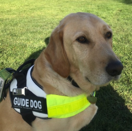 Woodyinvites you to join him fortea and cakesin the Church Hall, Church Aston TF10 9JGon Saturday 11th May 20192.30 – 4.00 pm£3.00 adults / £1.00 childrenin aid of Guide Dogs for the Blind